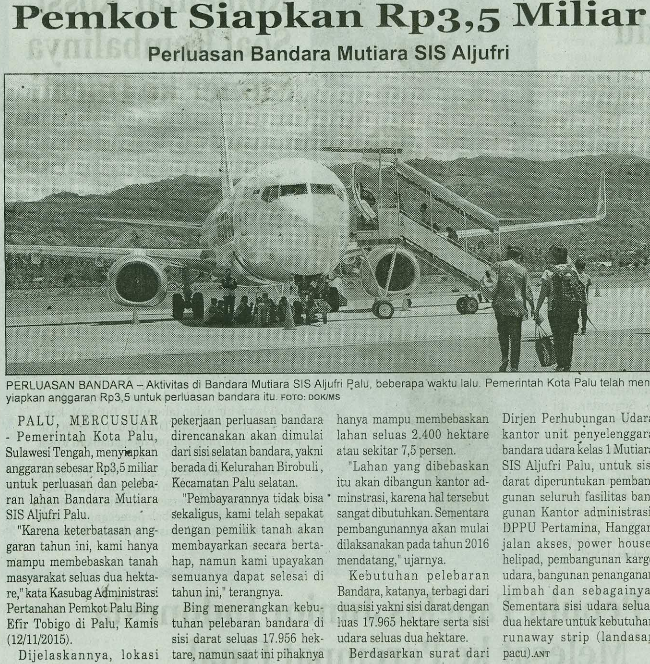 Harian    :MercusuarKasubaudSulteng IHari, tanggal:Sabtu, 14  November  2015KasubaudSulteng IKeterangan:Pemkot Siapkan Rp3,5 MiliarKasubaudSulteng IEntitas:PaluKasubaudSulteng I